ПРАВИТЕЛЬСТВО РЕСПУБЛИКИ БУРЯТИЯПОСТАНОВЛЕНИЕот 22 ноября 2023 г. N 704г. Улан-УдэО СОЗДАНИИ МОЛОДЕЖНОГО ПРАВИТЕЛЬСТВА РЕСПУБЛИКИ БУРЯТИЯВ соответствии с Законом Республики Бурятия от 21.06.1995 N 140-I "О Правительстве Республики Бурятия" и Законом Республики Бурятия от 20.12.2021 N 1903-VI "О молодежной политике в Республике Бурятия", в целях вовлечения активной молодежи в процессы социально-экономического и общественно-политического развития Республики Бурятия Правительство Республики Бурятия постановляет:1. Создать Молодежное правительство Республики Бурятия.2. Утвердить Положение о Молодежном правительстве Республики Бурятия согласно приложению N 1 к настоящему постановлению.3. Утвердить Положение о конкурсе по формированию состава Молодежного правительства Республики Бурятия согласно приложению N 2 к настоящему постановлению.4. Настоящее постановление вступает в силу со дня его официального опубликования.Глава Республики Бурятия -Председатель ПравительстваРеспублики БурятияА.ЦЫДЕНОВПриложение N 1Утвержденопостановлением ПравительстваРеспублики Бурятияот 22.11.2023 N 704ПОЛОЖЕНИЕО МОЛОДЕЖНОМ ПРАВИТЕЛЬСТВЕ РЕСПУБЛИКИ БУРЯТИЯ1. Общие положения1.1. Положение о Молодежном правительстве Республики Бурятия (далее - Молодежное правительство) определяет правовое положение, структуру, полномочия, порядок формирования и деятельности Молодежного правительства.1.2. Молодежное правительство является действующим на постоянной основе совещательным органом при Правительстве Республики Бурятия, созданным в целях разработки предложений по вопросам взаимодействия молодых граждан, проживающих на территории Республики Бурятия, с исполнительными органами государственной власти Республики Бурятия и привлечения их к участию в общественно-политической и социально-экономической жизни Республики Бурятия.1.3. В своей деятельности Молодежное правительство руководствуется Конституцией Российской Федерации, федеральными конституционными законами, федеральными законами, указами и распоряжениями Президента Российской Федерации, постановлениями и распоряжениями Правительства Российской Федерации, иными федеральными нормативными правовыми актами, Конституцией Республики Бурятия, законами Республики Бурятия, нормативными правовыми актами Главы Республики Бурятия, Правительства Республики Бурятия, а также настоящим Положением.1.4. Деятельность Молодежного правительства основывается на принципах добровольности, равноправия и законности.1.5. Члены Молодежного правительства участвуют в его деятельности на общественных началах.1.6. Решения Молодежного правительства носят рекомендательный характер для исполнительных органов государственной власти Республики Бурятия, органов местного самоуправления муниципальных образований в Республике Бурятия.1.7. Срок полномочий Молодежного правительства - два года со дня утверждения состава Молодежного правительства.1.8. Организационное обеспечение деятельности Молодежного правительства осуществляется Министерством спорта и молодежной политики Республики Бурятия.2. Цели и задачи деятельности Молодежного правительства2.1. Целями деятельности Молодежного правительства являются привлечение молодежи к решению задач, стоящих перед исполнительными органами государственной власти Республики Бурятия, вовлечение молодежи в решение социально-экономических проблем Республики Бурятия, а также подготовка и продвижение молодежи для работы в сферах государственного, муниципального управления и экономики Республики Бурятия.2.2. Основные задачи Молодежного правительства:2.2.1. Привлечение молодых граждан к участию в определении и реализации социально-экономической и молодежной политики в Республике Бурятия.2.2.2. Содействие и участие в разработке и реализации общественно полезных проектов, инициатив и программ развития социально-экономической жизни молодежи Республики Бурятия.2.2.3. Организация и проведение мероприятий, направленных на формирование правового сознания молодежи, содействие реализации и защите гражданских, политических, экономических, социальных и культурных прав и свобод молодежи Республики Бурятия.2.2.4. Информирование Главы Республики Бурятия, Правительства Республики Бурятия, органов местного самоуправления муниципальных образований в Республике Бурятия и общественности о наиболее актуальных проблемах молодых граждан, деятельности молодежных общественных организаций и объединений Республики Бурятия.2.2.5. Повышение социальной активности и участия молодежи в общественно-политической жизни Республики Бурятия.3. Функции, права и обязанности Молодежного правительства3.1. Молодежное правительство для выполнения возложенных на него целей и задач осуществляет следующие функции:3.1.1. Анализирует текущую социально-экономическую ситуацию и социальное положение молодежи в Республике Бурятия.3.1.2. Анализирует нормативные правовые акты Республики Бурятия и представляет Главе Республики Бурятия, Правительству Республики Бурятия предложения по совершенствованию нормативных правовых актов Республики Бурятия.3.1.3. Разрабатывает и представляет Главе Республики Бурятия - Председателю Правительства Республики Бурятия предложения по вопросам определения и реализации государственной молодежной политики Республики Бурятия и улучшения социально-экономической ситуации в Республике Бурятия.3.1.4. Осуществляет информационно-аналитическую, консультативную и иную деятельность, направленную на реализацию молодежной политики в Республике Бурятия.3.1.5. Осуществляет разработку и реализацию мероприятий, направленных на осуществление основных направлений государственной молодежной политики в Республике Бурятия, в том числе реализацию конкурсных социально значимых проектов, подготовленных членами Молодежного правительства.3.1.6. Организует проведение семинаров, консультаций, конференций и иных мероприятий, направленных на реализацию задач в сфере молодежной политики.3.1.7. Осуществляет подготовку методических, информационных и иных материалов, способствующих повышению социальной активности молодежи в Республике Бурятия.3.2. Деятельность Молодежного правительства может осуществляться также в иных формах, соответствующих его задачам и не противоречащих законодательству Российской Федерации, Республики Бурятия, а также настоящему Положению.3.3. Молодежное правительство в целях выполнения возложенных на него функций имеет право:3.3.1. Взаимодействовать по вопросам реализации государственной молодежной политики Республики Бурятия с органами государственной власти Республики Бурятия, органами местного самоуправления муниципальных образований в Республике Бурятия, общественными организациями и объединениями, юридическими лицами, осуществляющими деятельность на территории Республики Бурятия, гражданами.3.3.2. Запрашивать и получать в исполнительных органах государственной власти Республики Бурятия, органах местного самоуправления муниципальных образований в Республике Бурятия информацию, связанную с вопросами определения и реализации государственной молодежной политики Республики Бурятия, за исключением информации, доступ к которой ограничен законодательством Российской Федерации.3.3.3. Взаимодействовать с исполнительными органами государственной власти Республики Бурятия, образовательными организациями, расположенными на территории Республики Бурятия, по вопросам содействия в проведении социологических исследований, консультаций, семинаров, конференций и встреч по актуальным проблемам молодежи Республики Бурятия.3.3.4. Свободно распространять информацию о своей деятельности.3.3.5. Обмениваться информацией с органами государственной власти Республики Бурятия, органами местного самоуправления муниципальных образований в Республике Бурятия, общественными организациями для участия в мероприятиях, цель которых совпадает с целями деятельности Молодежного правительства.3.3.6. Для осуществления своей деятельности в установленном порядке формировать творческие коллективы, экспертные и рабочие группы.3.3.7. Осуществлять иные действия, направленные на реализацию задач деятельности Молодежного правительства, в пределах своей компетенции.3.4. Молодежное правительство обязано:3.4.1. Соблюдать законодательство Российской Федерации, Республики Бурятия, решения органов местного самоуправления муниципальных образований в Республике Бурятия, принятые в пределах их компетенции.3.4.2. Утверждать годовой план работы Молодежного правительства не позднее 15 календарных дней со дня проведения первого заседания Молодежного правительства, не позднее 20 января последующих плановых годов.3.4.3. Ежеквартально информировать Правительство Республики Бурятия в лице наставника Молодежного правительства о деятельности за данный период.3.4.4. Утверждать отчет о деятельности Молодежного правительства не позднее 15 января года, следующего за отчетным.3.4.5. Ежегодно представлять на заседание Правительства Республики Бурятия доклад по итогам своей деятельности.3.4.6. Представлять в установленном порядке органам государственной власти Республики Бурятия, а также иным органам и организациям, гражданам информацию о деятельности Молодежного правительства.3.4.7. Ежегодно размещать на официальном сайте Министерства спорта и молодежной политики Республики Бурятия в сети Интернет:- годовой план работы Молодежного правительства - не позднее 10 рабочих дней со дня его утверждения;- отчет о деятельности Молодежного правительства - не позднее 20 января года, следующего за отчетным.4. Порядок формирования Молодежного правительства4.1. Формирование состава Молодежного правительства осуществляется на конкурсной основе по результатам конкурса, проводимого в соответствии с Положением о конкурсе по формированию состава Молодежного правительства Республики Бурятия (далее - Конкурс).4.2. Порядок организации и проведения Конкурса утверждается постановлением Правительства Республики Бурятия.4.3. Общая численность членов Молодежного правительства составляет не более 15 человек.4.4. В состав Молодежного правительства могут входить граждане Российской Федерации в возрасте от 18 до 35 лет, проживающие на территории Республики Бурятия.4.5. В состав Молодежного правительства входят:1) председатель Молодежного правительства;2) заместители председателя Молодежного правительства;3) ответственный секретарь Молодежного правительства;4) руководители профильных (отраслевых) комитетов Молодежного правительства (далее - комитеты);5) члены Молодежного правительства.4.6. Председатель, заместители председателя и ответственный секретарь Молодежного правительства избираются на заседании вновь сформированного состава Молодежного правительства открытым голосованием большинством голосов от числа присутствующих на заседании членов Молодежного правительства.Для общей координации деятельности Молодежного правительства Правительством Республики Бурятия назначается наставник Молодежного правительства в лице заместителя Председателя Правительства Республики Бурятия.Наставник Молодежного правительства и персональный состав Молодежного правительства в соответствии с протоколом конкурсной комиссии по формированию состава Молодежного правительства утверждаются распоряжением Правительства Республики Бурятия.4.7. Все кандидаты в состав Молодежного правительства, участвовавшие в конкурсе и прошедшие собеседование во втором этапе конкурса, но не ставшие победителями, зачисляются с их письменного согласия в кадровый резерв Молодежного правительства.4.8. Членами Молодежного правительства не могут быть:- граждане, признанные недееспособными или ограниченно дееспособными решением суда, вступившим в законную силу;- граждане, осужденные к наказанию по приговору суда, вступившему в законную силу, а также имеющие не снятую или не погашенную в установленном Уголовным кодексом Российской Федерации порядке судимость.5. Организация деятельности Молодежного правительства5.1. Основными рабочими органами Молодежного правительства являются комитеты, порядок формирования, деятельности и компетенция которых устанавливаются регламентом Молодежного правительства.5.2. Молодежное правительство осуществляет свою деятельность в соответствии с настоящим Положением, регламентом Молодежного правительства и годовыми планами работы, утверждаемыми ежегодно решением Молодежного правительства в порядке, установленном регламентом Молодежного правительства.5.3. Регламент Молодежного правительства разрабатывается Молодежным правительством и утверждается председателем Молодежного правительства.5.4. Деятельностью Молодежного правительства руководит председатель Молодежного правительства, а в период его отсутствия - один из заместителей председателя Молодежного правительства.5.5. Заседания Молодежного правительства проводятся не реже одного раза в квартал в соответствии с годовым планом работы. Внеочередные заседания проводятся по предложению Главы Республики Бурятия - Председателя Правительства Республики Бурятия, наставника Молодежного правительства, по решению председателя Молодежного правительства или не менее трети членов Молодежного правительства.Первое заседание Молодежного правительства проводится не позднее 30 календарных дней со дня утверждения состава Молодежного правительства.5.6. Заседание Молодежного правительства считается правомочным, если на нем присутствует более половины от общего количества членов Молодежного правительства.5.7. Координацию деятельности Молодежного правительства обеспечивает наставник Молодежного правительства, в том числе:- председательствует на первом заседании Молодежного правительства;- согласовывает проект годового плана работы Молодежного правительства;- согласовывает проект доклада об итогах деятельности Молодежного правительства, представляемого ежегодно на заседании Правительства Республики Бурятия;- определяет основные направления деятельности Молодежного правительства.5.8. Председатель, избираемый на первом заседании Молодежного правительства:- осуществляет организацию деятельности Молодежного правительства, в том числе дает поручения членам Молодежного правительства, а также создаваемым творческим коллективам, экспертным и рабочим группам в соответствии с их задачами и направлениями деятельности;- согласовывает с наставником Молодежного правительства годовой план работы Молодежного правительства;- утверждает годовой план работы Молодежного правительства;- созывает и проводит заседания Молодежного правительства;- председательствует на заседаниях Молодежного правительства, за исключением первого заседания Молодежного правительства;- формирует на основе предложений членов Молодежного правительства повестку очередного заседания;- подписывает решения Молодежного правительства;- представляет Молодежное правительство в органах государственной власти, органах местного самоуправления, иных органах, учреждениях и организациях;- утверждает регламент работы Молодежного правительства;- осуществляет иные полномочия, предусмотренные регламентом Молодежного правительства.5.9. Ответственный секретарь Молодежного правительства обеспечивает подготовку проекта годового плана работы Молодежного правительства, составляет проекты повесток заседаний Молодежного правительства, готовит материалы к заседаниям Молодежного правительства, организует подготовку проектов решений Молодежного правительства в комитетах, а также ведет протоколы заседаний Молодежного правительства.5.10. Обязанности заместителей председателя и руководителей структурных подразделений Молодежного правительства определяются регламентом работы Молодежного правительства.5.11. Решения, принятые на заседании Молодежного правительства, оформляются протоколом, который подписывается председателем и секретарем не позднее 10 рабочих дней после заседания.5.12. От каждого исполнительного органа государственной власти Республики Бурятия за Молодежным правительством закрепляется куратор из числа сотрудников данного органа. Исполнительный орган государственной власти Республики Бурятия самостоятельно определяет куратора Молодежного правительства из числа своих сотрудников.5.13. Куратор Молодежного правительства от исполнительного органа государственной власти Республики Бурятия обеспечивает взаимодействие членов Молодежного правительства со специалистами и руководителями соответствующего исполнительного органа государственной власти Республики Бурятия.5.14. По вопросам своей компетенции Молодежное правительство принимает решения в порядке, установленном регламентом работы. Решение Молодежного правительства считается принятым, если за него проголосовало более половины состава Молодежного правительства.5.15. Молодежное правительство в необходимых случаях направляет принятые решения на рассмотрение исполнительных органов государственной власти Республики Бурятия, органов местного самоуправления, общественных объединений и организаций Республики Бурятия.5.16. Члены Молодежного правительства имеют право:- участвовать в деятельности Молодежного правительства, голосовать по вопросам повестки заседания Молодежного правительства;- участвовать в мероприятиях и программах, проводимых Молодежным правительством;- вносить на рассмотрение Молодежного правительства предложения по вопросам его деятельности;- участвовать в программных мероприятиях, проводимых Молодежным правительством;- получать информацию о деятельности Молодежного правительства;- оглашать на заседаниях Молодежного правительства обращения граждан, имеющие общественное значение;- выйти из состава Молодежного правительства путем подачи соответствующего заявления на имя председателя Молодежного правительства.5.17. Члены Молодежного правительства обязаны:- своевременно и качественно выполнять решения Молодежного правительства, поручения председателя Молодежного правительства;- лично участвовать в деятельности Молодежного правительства, посещать его заседания, активно содействовать решению стоящих перед Молодежным правительством задач;- информировать Молодежное правительство и председателя Молодежного правительства о своей работе;- содействовать повышению авторитета Молодежного правительства;- не допускать действий, наносящих ущерб деятельности органов государственной власти Республики Бурятия, органов местного самоуправления, Молодежного правительства, деятельности и законным интересам членов Молодежного правительства и иных лиц.5.18. Члены Молодежного правительства лично участвуют в его заседаниях и не вправе делегировать свои полномочия другим лицам.5.19. Вопросы деятельности Молодежного правительства, не урегулированные настоящим Положением, определяются регламентом работы Молодежного правительства.6. Прекращение деятельности Молодежного правительства и егочленов6.1. Деятельность Молодежного правительства прекращается в связи с истечением срока полномочий, указанного в пункте 1.7 настоящего Положения.6.2. Деятельность Молодежного правительства может быть прекращена досрочно в случае принятия решения о самороспуске либо по решению Главы Республики Бурятия - Председателя Правительства Республики Бурятия.6.3. Досрочное прекращение деятельности Молодежного правительства утверждается распоряжением Правительства Республики Бурятия.6.4. Полномочия члена Молодежного правительства прекращаются досрочно:- по личному заявлению члена Молодежного правительства;- в случае неоднократного неисполнения или ненадлежащего исполнения членом Молодежного правительства своих обязанностей;- в случае вступления в законную силу обвинительного приговора суда в отношении члена Молодежного правительства;- в случае несоблюдения членом Молодежного правительства требований настоящего Положения и регламента Молодежного правительства;- в случае признания члена Молодежного правительства недееспособным либо ограниченно дееспособным в установленном законодательством порядке;- в случае переезда члена Молодежного правительства на постоянное место жительства в другой субъект Российской Федерации или за пределы Российской Федерации;- в случае утраты членом Молодежного правительства гражданства Российской Федерации;- в случае смерти члена Молодежного правительства.6.5. Решение Молодежного правительства о досрочном прекращении полномочий члена Молодежного правительства по основаниям, предусмотренным пунктом 6.4 настоящего Положения, принимается не позднее чем через 10 рабочих дней со дня появления основания для досрочного прекращения полномочий члена Молодежного правительства либо со дня, когда председателю Молодежного правительства стало известно о появлении указанного основания.6.6. Информация о вакантном месте в составе Молодежного правительства в связи с досрочным прекращением полномочий члена Молодежного правительства и сроке приема заявлений о включении в состав Молодежного правительства доводится ответственным секретарем Молодежного правительства посредством электронной почты и (или) СМС-уведомления до лиц, включенных в кадровый резерв Молодежного правительства, в течение 7 рабочих дней со дня принятия решения, указанного в пункте 6.5 настоящего Положения.6.7. В течение 5 рабочих дней со дня получения информации, указанной в пункте 6.6 настоящего Положения, лица, включенные в кадровый резерв Молодежного правительства, претендующие на членство в составе Молодежного правительства, представляют ответственному секретарю Молодежного правительства заявления о включении в состав Молодежного правительства.6.8. В течение 10 рабочих дней со дня окончания срока принятия заявлений на включение в состав Молодежного правительства проводится заседание Молодежного правительства, в ходе которого рассматриваются кандидатуры лиц, включенных в кадровый резерв Молодежного правительства по критериям, установленным Положением о конкурсе по формированию состава Молодежного правительства.6.9. По итогам заседания Молодежное правительство принимает решение о включении указанных лиц в состав Молодежного правительства и направляет его в Правительство Республики Бурятия для утверждения в течение 7 рабочих дней со дня проведения заседания.6.10. В случае отсутствия по истечении периода, указанного в пункте 6.8 настоящего Положения, поданных заявлений на включение в состав Молодежного правительства проводится внеочередной конкурс на включение новых лиц в состав Молодежного правительства с одновременным исключением лиц, состоящих в кадровом резерве текущего состава Молодежного правительства, из указанного кадрового резерва.Приложение N 2Утвержденопостановлением ПравительстваРеспублики Бурятияот 22.11.2023 N 704ПОЛОЖЕНИЕО КОНКУРСЕ ПО ФОРМИРОВАНИЮ СОСТАВА МОЛОДЕЖНОГО ПРАВИТЕЛЬСТВАРЕСПУБЛИКИ БУРЯТИЯ1. Общие положения1.1. Настоящее Положение регулирует порядок организации и проведения конкурса по формированию состава Молодежного правительства Республики Бурятия (далее - Молодежное правительство).1.2. Конкурс по формированию состава Молодежного правительства (далее - Конкурс) проводится в целях формирования состава Молодежного правительства путем отбора наиболее талантливых и интеллектуально развитых молодых людей по итогам конкурсных испытаний.1.3. Победители Конкурса включаются в состав Молодежного правительства.1.4. Проведение Конкурса осуществляет конкурсная комиссия по формированию Молодежного правительства Республики Бурятия (далее - конкурсная комиссия).1.5. В состав конкурсной комиссии включаются:1) заместитель Председателя Правительства Республики Бурятия - Руководитель Администрации Главы Республики Бурятия и Правительства Республики Бурятия, председатель конкурсной комиссии;2) министр спорта и молодежной политики Республики Бурятия, заместитель председателя конкурсной комиссии;3) заместитель Руководителя Администрации Главы Республики Бурятия и Правительства Республики Бурятия по вопросам кадровой политики и государственной службы - председатель Комитета государственной службы и кадровой политики Администрации Главы и Правительства Республики Бурятия;4) представитель Ассоциации молодежных правительств Российской Федерации;5) начальник отдела поддержки молодежных инициатив Министерства спорта и молодежной политики Республики Бурятия, секретарь конкурсной комиссии.1.6. Персональный состав конкурсной комиссии утверждается распоряжением Правительства Республики Бурятия.1.7. При проведении Конкурса его участникам гарантируется равенство прав.2. Условия проведения Конкурса2.1. Организация Конкурса возлагается на Министерство спорта и молодежной политики Республики Бурятия (далее - Министерство), которое организует проведение Конкурса в соответствии с настоящим Положением.2.2. Информация о проведении Конкурса (требования к участникам, дата и место представления документов для участия в конкурсе) размещается Министерством на официальном сайте Министерства.2.3. Участниками конкурса могут стать граждане Российской Федерации в возрасте от 18 до 35 лет, за исключением граждан, признанных недееспособными или ограниченно дееспособными решением суда, вступившим в законную силу; осужденных к наказанию по приговору суда, вступившему в законную силу, а также имеющих не снятую или не погашенную в установленном федеральным законодательством порядке судимость.2.4. Документы для участия в Конкурсе представляются в конкурсную комиссию в течение 30 календарных дней со дня объявления о Конкурсе.2.5. Кандидат, изъявивший желание участвовать в Конкурсе, представляет в конкурсную комиссию следующие документы:- личное заявление;- согласие на обработку персональных данных;- эссе на тему "Что я готов сделать для своего региона";- копию паспорта;- копию документа об образовании;- справку об отсутствии судимости;- документ, подтверждающий участие или членство в молодежном общественном объединении (при наличии);- почетные грамоты, рекомендательные письма, дипломы и т.д. (по усмотрению кандидата);- другие документы, позволяющие раскрыть способности кандидата.2.6. Конкурс проводится в два этапа:2.6.1. Первый этап - рассмотрение документов, представленных участниками Конкурса.2.6.2. Второй этап - собеседование с победителями первого этапа Конкурса.2.7. Эссе на тему "Что я готов сделать для своего региона" представляет собой описание проблем, над решением которых готов работать кандидат, описание реализованных, реализующихся и предлагаемых к реализации проектов кандидата, освещающих актуальные проблемы и пути их решения в сфере полномочий по должности, на которую претендует кандидат.Конкурсная комиссия оценивает эссе по пятибалльной шкале по следующим критериям:- актуальность отраженных в эссе проблем;- целесообразность реализованных или предлагаемых к реализации проектов в целом (цель, задачи, планируемые результаты), в том числе социально-экономическая, общественно-политическая целесообразность;- грамотность изложения.Эссе считается соответствующим требованиям, если набирает не менее 9 баллов по сумме всех критериев.2.8. Все материалы представляются на русском языке в печатном виде на листах формата A4. Объем эссе - до 3 страниц машинописного текста через 1,5 интервала 14 шрифтом (поля: верхнее, нижнее - 2,5; левое - 3; правое - 1 см). Присланные на Конкурс материалы не возвращаются и не рецензируются.2.9. Конкурсная комиссия в течение 10 календарных дней рассматривает все работы, поступившие на Конкурс, и определяет победителей первого этапа, которые допускаются к собеседованию.2.10. Победителями первого этапа признаются кандидаты, соответствующие требованиям, установленным в пункте 2.3 настоящего Положения, представившие заявки, соответствующие требованиям, установленным в пунктах 2.5, 2.7, 2.8 настоящего Положения.2.11. Конкурсная комиссия не позднее чем за 3 дня до начала второго этапа Конкурса доводит до сведения кандидатов, допущенных к участию во втором этапе Конкурса, сведения о дате, времени и месте его проведения любым доступным способом.2.12. В рамках проводимого собеседования члены конкурсной комиссии оценивают по пятибалльной шкале знания, умения, а также личные и профессиональные качества кандидата, необходимые для деятельности Молодежного правительства:1) активная гражданская позиция;2) коммуникабельность;3) оригинальность суждений;4) речевая грамотность.2.13. Оценка победителей производится конкурсной комиссией по каждому критерию по пятибалльной системе путем заполнения листов оценки.3. Порядок подведения итогов Конкурса3.1. Заседание конкурсной комиссии считается правомочным, если на нем присутствует не менее двух третей ее состава. Решения конкурсной комиссии принимаются простым большинством голосов от числа ее членов, присутствующих на заседании.3.2. По результатам Конкурса оформляется протокол с указанием победителей конкурса и кандидатов, вошедших в состав кадрового резерва.3.3. Итоги Конкурса размещаются на официальном сайте Министерства в течение 5 календарных дней со дня утверждения протокола.3.4. В течение 7 рабочих дней после окончания конкурса экспертная комиссия направляет в Правительство Республики Бурятия список кандидатов в члены Молодежного правительства для подготовки и принятия в установленном порядке распоряжения Правительства Республики Бурятия об утверждении состава Молодежного правительства.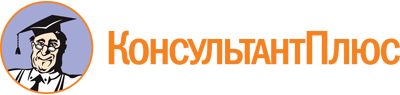 Постановление Правительства РБ от 22.11.2023 N 704
"О создании Молодежного правительства Республики Бурятия"
(вместе с "Положением о Молодежном правительстве Республики Бурятия", "Положением о конкурсе по формированию состава Молодежного правительства Республики Бурятия")Документ предоставлен КонсультантПлюс

www.consultant.ru

Дата сохранения: 02.06.2024
 